Unit 5 Lesson 11: Comparaciones usando valores posicionales (parte 2)WU Verdadero o falso: Mayor que o menor que (Warm up)Student Task StatementDecide si cada afirmación es verdadera o falsa. Prepárate para explicar tu razonamiento.1 Comparemos y expliquemosStudent Task StatementCompara los números., , o 521523Explica o muestra cómo pensaste. Si te ayuda, usa un diagrama o una recta numérica., , o 889878Explica o muestra cómo pensaste. Si te ayuda, usa un diagrama o una recta numérica.Ubica los números en los espacios en blanco para hacer que cada ecuación sea verdadera. Usa cada número solo una vez. Si te ayuda, usa diagramas en base diez o la recta numérica.8105297524952 Juguemos “El más grande de todos“Student Task Statement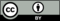 © CC BY 2021 Illustrative Mathematics®